Podiatry Services Referral Form 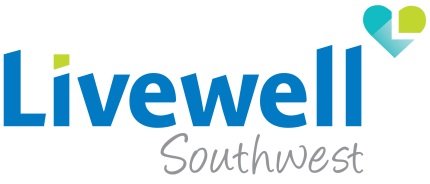 V5 – July 2023For use by Health & Social Care Professionals Only.Please consider current referral pathways and Podiatry Services Access Criteria when making this referral. Please call Podiatry Services if you have any queries, on 01752 434855 or email us at livewell.podiatryhub@nhs.net Please note we DO NOT accept referrals for the following:personal/simple nail care or fungal nails verrucae and all other dermatological conditions including tinea pedisInsufficient detail will result in your referral being returned to you. MS Word versions of this document can be obtained via the service as detailed above. Helpful Notes to Support You and Your Patient’s Care Needs:Helpful Notes to Support You and Your Patient’s Care Needs:Helpful Notes to Support You and Your Patient’s Care Needs:Signposting and Access to Self-management and Alternative Provider InformationThe service website has a wide range of self-care and education information covering general foot health issues, diabetes, and musculoskeletal conditions. Details of how to access alternative providers of foot healthcare (non-NHS) are also available on the site.Patient’s who do not meet the threshold for face-to-face care will be triaged for signposting and provided with appropriate written self-management and care advice in the post.Referrers may wish to direct patients themselves to the website for this advice rather than refer: www.livewellsouthwest.co.uk/project/podiatryDiabetesOnly patients with diabetes who have the following will be offered face-to-face care by Podiatry Services:Current foot ulceration (below level of the malleoli)Vulnerable, newly healed ulcerationActive case or suspicion of, Charcot ArthropathyGangreneCritical Limb IschaemiaSpreading infection All other patient with diabetes will be signposted to the service website for self-care, alternative provider information and diabetes foot health education materials. Referrers may wish to direct patients themselves to the website rather than refer: www.livewellsouthwest.co.uk/project/podiatryDiabetes Acute CareFor new diabetic foot wounds, infections, critical ischaemia, gangrene, osteomyelitis or suspected Charcot joints, have you also sent a referral to the UHPNT Multidisciplinary Foot Team? They can be contacted via:Email: plhtr.MultiDisciplinaryPodiatry@nhs.net     Tel: (01752) 439802Website: https://www.plymouthhospitals.nhs.uk/diabetespodiatry - E-referral form available on website Note on Surgical or Same Day/Next Day Wound CarePlease note that the service is not commissioned to provide same or next day wound care such as following hospital discharge, or for any surgical wounds on discharge from hospital. Please refer to the District Nursing Service if you require this service.Musculoskeletal (MSK) Referrals to Podiatry:If referral is for MSK Podiatry, please complete the separate MSK section labelled below.Signposting and Access to Self-management and Alternative Provider InformationThe service website has a wide range of self-care and education information covering general foot health issues, diabetes, and musculoskeletal conditions. Details of how to access alternative providers of foot healthcare (non-NHS) are also available on the site.Patient’s who do not meet the threshold for face-to-face care will be triaged for signposting and provided with appropriate written self-management and care advice in the post.Referrers may wish to direct patients themselves to the website for this advice rather than refer: www.livewellsouthwest.co.uk/project/podiatryDiabetesOnly patients with diabetes who have the following will be offered face-to-face care by Podiatry Services:Current foot ulceration (below level of the malleoli)Vulnerable, newly healed ulcerationActive case or suspicion of, Charcot ArthropathyGangreneCritical Limb IschaemiaSpreading infection All other patient with diabetes will be signposted to the service website for self-care, alternative provider information and diabetes foot health education materials. Referrers may wish to direct patients themselves to the website rather than refer: www.livewellsouthwest.co.uk/project/podiatryDiabetes Acute CareFor new diabetic foot wounds, infections, critical ischaemia, gangrene, osteomyelitis or suspected Charcot joints, have you also sent a referral to the UHPNT Multidisciplinary Foot Team? They can be contacted via:Email: plhtr.MultiDisciplinaryPodiatry@nhs.net     Tel: (01752) 439802Website: https://www.plymouthhospitals.nhs.uk/diabetespodiatry - E-referral form available on website Note on Surgical or Same Day/Next Day Wound CarePlease note that the service is not commissioned to provide same or next day wound care such as following hospital discharge, or for any surgical wounds on discharge from hospital. Please refer to the District Nursing Service if you require this service.Musculoskeletal (MSK) Referrals to Podiatry:If referral is for MSK Podiatry, please complete the separate MSK section labelled below.Signposting and Access to Self-management and Alternative Provider InformationThe service website has a wide range of self-care and education information covering general foot health issues, diabetes, and musculoskeletal conditions. Details of how to access alternative providers of foot healthcare (non-NHS) are also available on the site.Patient’s who do not meet the threshold for face-to-face care will be triaged for signposting and provided with appropriate written self-management and care advice in the post.Referrers may wish to direct patients themselves to the website for this advice rather than refer: www.livewellsouthwest.co.uk/project/podiatryDiabetesOnly patients with diabetes who have the following will be offered face-to-face care by Podiatry Services:Current foot ulceration (below level of the malleoli)Vulnerable, newly healed ulcerationActive case or suspicion of, Charcot ArthropathyGangreneCritical Limb IschaemiaSpreading infection All other patient with diabetes will be signposted to the service website for self-care, alternative provider information and diabetes foot health education materials. Referrers may wish to direct patients themselves to the website rather than refer: www.livewellsouthwest.co.uk/project/podiatryDiabetes Acute CareFor new diabetic foot wounds, infections, critical ischaemia, gangrene, osteomyelitis or suspected Charcot joints, have you also sent a referral to the UHPNT Multidisciplinary Foot Team? They can be contacted via:Email: plhtr.MultiDisciplinaryPodiatry@nhs.net     Tel: (01752) 439802Website: https://www.plymouthhospitals.nhs.uk/diabetespodiatry - E-referral form available on website Note on Surgical or Same Day/Next Day Wound CarePlease note that the service is not commissioned to provide same or next day wound care such as following hospital discharge, or for any surgical wounds on discharge from hospital. Please refer to the District Nursing Service if you require this service.Musculoskeletal (MSK) Referrals to Podiatry:If referral is for MSK Podiatry, please complete the separate MSK section labelled below.Patient DetailsPatient DetailsPatient DetailsTitleAddressSurnameAddressForename(s)AddressDate of BirthAddressNHS NumberAddressTelephone No’sMobile:Home:Patient’s Email Address:Parental Responsibility (if applicable)SafeguardingState name of person with Parental Responsibility and address if different to above:Is there a current Child Protection Plan or Adult Safeguarding arrangement in place?           Yes    No Referrer Details GP Name and Address Referrer Name:Referrer’s Job Title:Address:Telephone Number:Contact Email:Contact Email:Domiciliary Care Request Domiciliary Care Request Domiciliary Care Request The Service will only visit “at home”, those patients who are BOTH:Bed/chair bound and/or requires hoisting to travelHas a foot wound below the level of the malleoli (ankle)Tick this box ONLY if you consider the patient is eligible for domiciliary careVulnerabilities, Risks & Other Needs (please tick all that apply)Vulnerabilities, Risks & Other Needs (please tick all that apply)Vulnerabilities, Risks & Other Needs (please tick all that apply)Vulnerabilities, Risks & Other Needs (please tick all that apply) Learning Disabilities Military Veteran Homeless   Allergies Significant mental health issues which might impair engagement with Podiatry Services Significant mental health issues which might impair engagement with Podiatry Services Significant mental health issues which might impair engagement with Podiatry Services Significant mental health issues which might impair engagement with Podiatry Services Current or recent history of MRSA, PVL etc Current or recent history of MRSA, PVL etc Current or recent history of MRSA, PVL etc Current or recent history of MRSA, PVL etcPlease detail below and provide for any further requirements (for example: transport, days unavailable to attend, translation services, large print documents, chaperone required). Please detail below and provide for any further requirements (for example: transport, days unavailable to attend, translation services, large print documents, chaperone required). Please detail below and provide for any further requirements (for example: transport, days unavailable to attend, translation services, large print documents, chaperone required). Please detail below and provide for any further requirements (for example: transport, days unavailable to attend, translation services, large print documents, chaperone required). Medical & Surgical HistoryMedical & Surgical HistoryMedical & Surgical HistoryMedical & Surgical HistoryMedical & Surgical HistoryMedical & Surgical HistoryMedical & Surgical HistoryMedical & Surgical HistoryMedical & Surgical HistoryMedical & Surgical HistoryMedical & Surgical HistoryMedical & Surgical HistoryMedical & Surgical HistoryMedical & Surgical HistoryMedical & Surgical HistoryMedical & Surgical HistoryMedical & Surgical HistoryMedical & Surgical HistoryMedical & Surgical HistoryMedical & Surgical HistoryIf sending history summary details separately, please tick the box so we know to check for themIf sending history summary details separately, please tick the box so we know to check for themIf sending history summary details separately, please tick the box so we know to check for themIf sending history summary details separately, please tick the box so we know to check for themIf sending history summary details separately, please tick the box so we know to check for themIf sending history summary details separately, please tick the box so we know to check for themIf sending history summary details separately, please tick the box so we know to check for themIf sending history summary details separately, please tick the box so we know to check for themIf sending history summary details separately, please tick the box so we know to check for themIf sending history summary details separately, please tick the box so we know to check for themIf sending history summary details separately, please tick the box so we know to check for themIf sending history summary details separately, please tick the box so we know to check for themIf sending history summary details separately, please tick the box so we know to check for themIf sending history summary details separately, please tick the box so we know to check for themIf sending history summary details separately, please tick the box so we know to check for themIf sending history summary details separately, please tick the box so we know to check for themIf sending history summary details separately, please tick the box so we know to check for themIf sending history summary details separately, please tick the box so we know to check for themIf sending history summary details separately, please tick the box so we know to check for themPlease tick the appropriate box(es) and provide any other information you think may be helpful for us to know – this will help review the patient’s suitability to access the Service: Active Foot Ulceration  Symptomatic Peripheral Arterial Disease e.g. rest pain, intermittent claudication Neurological Disorder with lower limb or foot involvement  Neuropathic Arthropathy (Charcot Foot) Amputee: History of lower limb/foot/toes Connective Tissue Disease Inflammatory Arthropathy WITH foot deformity with lesions Other (please list below)Please tick the appropriate box(es) and provide any other information you think may be helpful for us to know – this will help review the patient’s suitability to access the Service: Active Foot Ulceration  Symptomatic Peripheral Arterial Disease e.g. rest pain, intermittent claudication Neurological Disorder with lower limb or foot involvement  Neuropathic Arthropathy (Charcot Foot) Amputee: History of lower limb/foot/toes Connective Tissue Disease Inflammatory Arthropathy WITH foot deformity with lesions Other (please list below)Please tick the appropriate box(es) and provide any other information you think may be helpful for us to know – this will help review the patient’s suitability to access the Service: Active Foot Ulceration  Symptomatic Peripheral Arterial Disease e.g. rest pain, intermittent claudication Neurological Disorder with lower limb or foot involvement  Neuropathic Arthropathy (Charcot Foot) Amputee: History of lower limb/foot/toes Connective Tissue Disease Inflammatory Arthropathy WITH foot deformity with lesions Other (please list below)Please tick the appropriate box(es) and provide any other information you think may be helpful for us to know – this will help review the patient’s suitability to access the Service: Active Foot Ulceration  Symptomatic Peripheral Arterial Disease e.g. rest pain, intermittent claudication Neurological Disorder with lower limb or foot involvement  Neuropathic Arthropathy (Charcot Foot) Amputee: History of lower limb/foot/toes Connective Tissue Disease Inflammatory Arthropathy WITH foot deformity with lesions Other (please list below)Please tick the appropriate box(es) and provide any other information you think may be helpful for us to know – this will help review the patient’s suitability to access the Service: Active Foot Ulceration  Symptomatic Peripheral Arterial Disease e.g. rest pain, intermittent claudication Neurological Disorder with lower limb or foot involvement  Neuropathic Arthropathy (Charcot Foot) Amputee: History of lower limb/foot/toes Connective Tissue Disease Inflammatory Arthropathy WITH foot deformity with lesions Other (please list below)Please tick the appropriate box(es) and provide any other information you think may be helpful for us to know – this will help review the patient’s suitability to access the Service: Active Foot Ulceration  Symptomatic Peripheral Arterial Disease e.g. rest pain, intermittent claudication Neurological Disorder with lower limb or foot involvement  Neuropathic Arthropathy (Charcot Foot) Amputee: History of lower limb/foot/toes Connective Tissue Disease Inflammatory Arthropathy WITH foot deformity with lesions Other (please list below)Please tick the appropriate box(es) and provide any other information you think may be helpful for us to know – this will help review the patient’s suitability to access the Service: Active Foot Ulceration  Symptomatic Peripheral Arterial Disease e.g. rest pain, intermittent claudication Neurological Disorder with lower limb or foot involvement  Neuropathic Arthropathy (Charcot Foot) Amputee: History of lower limb/foot/toes Connective Tissue Disease Inflammatory Arthropathy WITH foot deformity with lesions Other (please list below)Please tick the appropriate box(es) and provide any other information you think may be helpful for us to know – this will help review the patient’s suitability to access the Service: Active Foot Ulceration  Symptomatic Peripheral Arterial Disease e.g. rest pain, intermittent claudication Neurological Disorder with lower limb or foot involvement  Neuropathic Arthropathy (Charcot Foot) Amputee: History of lower limb/foot/toes Connective Tissue Disease Inflammatory Arthropathy WITH foot deformity with lesions Other (please list below)Please tick the appropriate box(es) and provide any other information you think may be helpful for us to know – this will help review the patient’s suitability to access the Service: Active Foot Ulceration  Symptomatic Peripheral Arterial Disease e.g. rest pain, intermittent claudication Neurological Disorder with lower limb or foot involvement  Neuropathic Arthropathy (Charcot Foot) Amputee: History of lower limb/foot/toes Connective Tissue Disease Inflammatory Arthropathy WITH foot deformity with lesions Other (please list below)Please tick the appropriate box(es) and provide any other information you think may be helpful for us to know – this will help review the patient’s suitability to access the Service: Active Foot Ulceration  Symptomatic Peripheral Arterial Disease e.g. rest pain, intermittent claudication Neurological Disorder with lower limb or foot involvement  Neuropathic Arthropathy (Charcot Foot) Amputee: History of lower limb/foot/toes Connective Tissue Disease Inflammatory Arthropathy WITH foot deformity with lesions Other (please list below)Please tick the appropriate box(es) and provide any other information you think may be helpful for us to know – this will help review the patient’s suitability to access the Service: Active Foot Ulceration  Symptomatic Peripheral Arterial Disease e.g. rest pain, intermittent claudication Neurological Disorder with lower limb or foot involvement  Neuropathic Arthropathy (Charcot Foot) Amputee: History of lower limb/foot/toes Connective Tissue Disease Inflammatory Arthropathy WITH foot deformity with lesions Other (please list below)Please tick the appropriate box(es) and provide any other information you think may be helpful for us to know – this will help review the patient’s suitability to access the Service: Active Foot Ulceration  Symptomatic Peripheral Arterial Disease e.g. rest pain, intermittent claudication Neurological Disorder with lower limb or foot involvement  Neuropathic Arthropathy (Charcot Foot) Amputee: History of lower limb/foot/toes Connective Tissue Disease Inflammatory Arthropathy WITH foot deformity with lesions Other (please list below)Please tick the appropriate box(es) and provide any other information you think may be helpful for us to know – this will help review the patient’s suitability to access the Service: Active Foot Ulceration  Symptomatic Peripheral Arterial Disease e.g. rest pain, intermittent claudication Neurological Disorder with lower limb or foot involvement  Neuropathic Arthropathy (Charcot Foot) Amputee: History of lower limb/foot/toes Connective Tissue Disease Inflammatory Arthropathy WITH foot deformity with lesions Other (please list below)Please tick the appropriate box(es) and provide any other information you think may be helpful for us to know – this will help review the patient’s suitability to access the Service: Active Foot Ulceration  Symptomatic Peripheral Arterial Disease e.g. rest pain, intermittent claudication Neurological Disorder with lower limb or foot involvement  Neuropathic Arthropathy (Charcot Foot) Amputee: History of lower limb/foot/toes Connective Tissue Disease Inflammatory Arthropathy WITH foot deformity with lesions Other (please list below)Please tick the appropriate box(es) and provide any other information you think may be helpful for us to know – this will help review the patient’s suitability to access the Service: Active Foot Ulceration  Symptomatic Peripheral Arterial Disease e.g. rest pain, intermittent claudication Neurological Disorder with lower limb or foot involvement  Neuropathic Arthropathy (Charcot Foot) Amputee: History of lower limb/foot/toes Connective Tissue Disease Inflammatory Arthropathy WITH foot deformity with lesions Other (please list below)Please tick the appropriate box(es) and provide any other information you think may be helpful for us to know – this will help review the patient’s suitability to access the Service: Active Foot Ulceration  Symptomatic Peripheral Arterial Disease e.g. rest pain, intermittent claudication Neurological Disorder with lower limb or foot involvement  Neuropathic Arthropathy (Charcot Foot) Amputee: History of lower limb/foot/toes Connective Tissue Disease Inflammatory Arthropathy WITH foot deformity with lesions Other (please list below)Please tick the appropriate box(es) and provide any other information you think may be helpful for us to know – this will help review the patient’s suitability to access the Service: Active Foot Ulceration  Symptomatic Peripheral Arterial Disease e.g. rest pain, intermittent claudication Neurological Disorder with lower limb or foot involvement  Neuropathic Arthropathy (Charcot Foot) Amputee: History of lower limb/foot/toes Connective Tissue Disease Inflammatory Arthropathy WITH foot deformity with lesions Other (please list below)Please tick the appropriate box(es) and provide any other information you think may be helpful for us to know – this will help review the patient’s suitability to access the Service: Active Foot Ulceration  Symptomatic Peripheral Arterial Disease e.g. rest pain, intermittent claudication Neurological Disorder with lower limb or foot involvement  Neuropathic Arthropathy (Charcot Foot) Amputee: History of lower limb/foot/toes Connective Tissue Disease Inflammatory Arthropathy WITH foot deformity with lesions Other (please list below)Please tick the appropriate box(es) and provide any other information you think may be helpful for us to know – this will help review the patient’s suitability to access the Service: Active Foot Ulceration  Symptomatic Peripheral Arterial Disease e.g. rest pain, intermittent claudication Neurological Disorder with lower limb or foot involvement  Neuropathic Arthropathy (Charcot Foot) Amputee: History of lower limb/foot/toes Connective Tissue Disease Inflammatory Arthropathy WITH foot deformity with lesions Other (please list below)Please tick the appropriate box(es) and provide any other information you think may be helpful for us to know – this will help review the patient’s suitability to access the Service: Active Foot Ulceration  Symptomatic Peripheral Arterial Disease e.g. rest pain, intermittent claudication Neurological Disorder with lower limb or foot involvement  Neuropathic Arthropathy (Charcot Foot) Amputee: History of lower limb/foot/toes Connective Tissue Disease Inflammatory Arthropathy WITH foot deformity with lesions Other (please list below)* Diabetes Patients. Please provide the latest HbA1c Test if known:  Result: Date:   Not known* Diabetes Patients. Please provide the latest HbA1c Test if known:  Result: Date:   Not known* Diabetes Patients. Please provide the latest HbA1c Test if known:  Result: Date:   Not known* Diabetes Patients. Please provide the latest HbA1c Test if known:  Result: Date:   Not known* Diabetes Patients. Please provide the latest HbA1c Test if known:  Result: Date:   Not known* Diabetes Patients. Please provide the latest HbA1c Test if known:  Result: Date:   Not known* Diabetes Patients. Please provide the latest HbA1c Test if known:  Result: Date:   Not known* Diabetes Patients. Please provide the latest HbA1c Test if known:  Result: Date:   Not known* Diabetes Patients. Please provide the latest HbA1c Test if known:  Result: Date:   Not known* Diabetes Patients. Please provide the latest HbA1c Test if known:  Result: Date:   Not known* Diabetes Patients. Please provide the latest HbA1c Test if known:  Result: Date:   Not known* Diabetes Patients. Please provide the latest HbA1c Test if known:  Result: Date:   Not known* Diabetes Patients. Please provide the latest HbA1c Test if known:  Result: Date:   Not known* Diabetes Patients. Please provide the latest HbA1c Test if known:  Result: Date:   Not known* Diabetes Patients. Please provide the latest HbA1c Test if known:  Result: Date:   Not known* Diabetes Patients. Please provide the latest HbA1c Test if known:  Result: Date:   Not known* Diabetes Patients. Please provide the latest HbA1c Test if known:  Result: Date:   Not known* Diabetes Patients. Please provide the latest HbA1c Test if known:  Result: Date:   Not known* Diabetes Patients. Please provide the latest HbA1c Test if known:  Result: Date:   Not known* Diabetes Patients. Please provide the latest HbA1c Test if known:  Result: Date:   Not knownPlease tick relevant boxes give a full description of the presenting problem and any other relevant information below:Please tick relevant boxes give a full description of the presenting problem and any other relevant information below:Please tick relevant boxes give a full description of the presenting problem and any other relevant information below:Please tick relevant boxes give a full description of the presenting problem and any other relevant information below:Please tick relevant boxes give a full description of the presenting problem and any other relevant information below:Please tick relevant boxes give a full description of the presenting problem and any other relevant information below:Please tick relevant boxes give a full description of the presenting problem and any other relevant information below:Please tick relevant boxes give a full description of the presenting problem and any other relevant information below:Please tick relevant boxes give a full description of the presenting problem and any other relevant information below:Please tick relevant boxes give a full description of the presenting problem and any other relevant information below:Please tick relevant boxes give a full description of the presenting problem and any other relevant information below:Please tick relevant boxes give a full description of the presenting problem and any other relevant information below:Please tick relevant boxes give a full description of the presenting problem and any other relevant information below:Please tick relevant boxes give a full description of the presenting problem and any other relevant information below:Please tick relevant boxes give a full description of the presenting problem and any other relevant information below:Please tick relevant boxes give a full description of the presenting problem and any other relevant information below:Please tick relevant boxes give a full description of the presenting problem and any other relevant information below:Please tick relevant boxes give a full description of the presenting problem and any other relevant information below:Please tick relevant boxes give a full description of the presenting problem and any other relevant information below:Please tick relevant boxes give a full description of the presenting problem and any other relevant information below: Ulcer/Wound (wound must be below the level of the malleoli, if at/or above this level, refer to DN Service etc)  Infection (excluding fungal skin and nail infections)                                                                                    Musculoskeletal Reason Toenail with either wound and/or, infection which may require surgical removal Callus and/or “Corns” Fixed Foot Deformity, or History of Lower Limb Amputation, or Foot/Ankle Surgery Other - please provide details below. We do not accept referrals for routine toenail cutting including fungal or thickened nails; as these can be managed by the patient, or a family member, a friend or private provider:Additional details: Ulcer/Wound (wound must be below the level of the malleoli, if at/or above this level, refer to DN Service etc)  Infection (excluding fungal skin and nail infections)                                                                                    Musculoskeletal Reason Toenail with either wound and/or, infection which may require surgical removal Callus and/or “Corns” Fixed Foot Deformity, or History of Lower Limb Amputation, or Foot/Ankle Surgery Other - please provide details below. We do not accept referrals for routine toenail cutting including fungal or thickened nails; as these can be managed by the patient, or a family member, a friend or private provider:Additional details: Ulcer/Wound (wound must be below the level of the malleoli, if at/or above this level, refer to DN Service etc)  Infection (excluding fungal skin and nail infections)                                                                                    Musculoskeletal Reason Toenail with either wound and/or, infection which may require surgical removal Callus and/or “Corns” Fixed Foot Deformity, or History of Lower Limb Amputation, or Foot/Ankle Surgery Other - please provide details below. We do not accept referrals for routine toenail cutting including fungal or thickened nails; as these can be managed by the patient, or a family member, a friend or private provider:Additional details: Ulcer/Wound (wound must be below the level of the malleoli, if at/or above this level, refer to DN Service etc)  Infection (excluding fungal skin and nail infections)                                                                                    Musculoskeletal Reason Toenail with either wound and/or, infection which may require surgical removal Callus and/or “Corns” Fixed Foot Deformity, or History of Lower Limb Amputation, or Foot/Ankle Surgery Other - please provide details below. We do not accept referrals for routine toenail cutting including fungal or thickened nails; as these can be managed by the patient, or a family member, a friend or private provider:Additional details: Ulcer/Wound (wound must be below the level of the malleoli, if at/or above this level, refer to DN Service etc)  Infection (excluding fungal skin and nail infections)                                                                                    Musculoskeletal Reason Toenail with either wound and/or, infection which may require surgical removal Callus and/or “Corns” Fixed Foot Deformity, or History of Lower Limb Amputation, or Foot/Ankle Surgery Other - please provide details below. We do not accept referrals for routine toenail cutting including fungal or thickened nails; as these can be managed by the patient, or a family member, a friend or private provider:Additional details: Ulcer/Wound (wound must be below the level of the malleoli, if at/or above this level, refer to DN Service etc)  Infection (excluding fungal skin and nail infections)                                                                                    Musculoskeletal Reason Toenail with either wound and/or, infection which may require surgical removal Callus and/or “Corns” Fixed Foot Deformity, or History of Lower Limb Amputation, or Foot/Ankle Surgery Other - please provide details below. We do not accept referrals for routine toenail cutting including fungal or thickened nails; as these can be managed by the patient, or a family member, a friend or private provider:Additional details: Ulcer/Wound (wound must be below the level of the malleoli, if at/or above this level, refer to DN Service etc)  Infection (excluding fungal skin and nail infections)                                                                                    Musculoskeletal Reason Toenail with either wound and/or, infection which may require surgical removal Callus and/or “Corns” Fixed Foot Deformity, or History of Lower Limb Amputation, or Foot/Ankle Surgery Other - please provide details below. We do not accept referrals for routine toenail cutting including fungal or thickened nails; as these can be managed by the patient, or a family member, a friend or private provider:Additional details: Ulcer/Wound (wound must be below the level of the malleoli, if at/or above this level, refer to DN Service etc)  Infection (excluding fungal skin and nail infections)                                                                                    Musculoskeletal Reason Toenail with either wound and/or, infection which may require surgical removal Callus and/or “Corns” Fixed Foot Deformity, or History of Lower Limb Amputation, or Foot/Ankle Surgery Other - please provide details below. We do not accept referrals for routine toenail cutting including fungal or thickened nails; as these can be managed by the patient, or a family member, a friend or private provider:Additional details: Ulcer/Wound (wound must be below the level of the malleoli, if at/or above this level, refer to DN Service etc)  Infection (excluding fungal skin and nail infections)                                                                                    Musculoskeletal Reason Toenail with either wound and/or, infection which may require surgical removal Callus and/or “Corns” Fixed Foot Deformity, or History of Lower Limb Amputation, or Foot/Ankle Surgery Other - please provide details below. We do not accept referrals for routine toenail cutting including fungal or thickened nails; as these can be managed by the patient, or a family member, a friend or private provider:Additional details: Ulcer/Wound (wound must be below the level of the malleoli, if at/or above this level, refer to DN Service etc)  Infection (excluding fungal skin and nail infections)                                                                                    Musculoskeletal Reason Toenail with either wound and/or, infection which may require surgical removal Callus and/or “Corns” Fixed Foot Deformity, or History of Lower Limb Amputation, or Foot/Ankle Surgery Other - please provide details below. We do not accept referrals for routine toenail cutting including fungal or thickened nails; as these can be managed by the patient, or a family member, a friend or private provider:Additional details: Ulcer/Wound (wound must be below the level of the malleoli, if at/or above this level, refer to DN Service etc)  Infection (excluding fungal skin and nail infections)                                                                                    Musculoskeletal Reason Toenail with either wound and/or, infection which may require surgical removal Callus and/or “Corns” Fixed Foot Deformity, or History of Lower Limb Amputation, or Foot/Ankle Surgery Other - please provide details below. We do not accept referrals for routine toenail cutting including fungal or thickened nails; as these can be managed by the patient, or a family member, a friend or private provider:Additional details: Ulcer/Wound (wound must be below the level of the malleoli, if at/or above this level, refer to DN Service etc)  Infection (excluding fungal skin and nail infections)                                                                                    Musculoskeletal Reason Toenail with either wound and/or, infection which may require surgical removal Callus and/or “Corns” Fixed Foot Deformity, or History of Lower Limb Amputation, or Foot/Ankle Surgery Other - please provide details below. We do not accept referrals for routine toenail cutting including fungal or thickened nails; as these can be managed by the patient, or a family member, a friend or private provider:Additional details: Ulcer/Wound (wound must be below the level of the malleoli, if at/or above this level, refer to DN Service etc)  Infection (excluding fungal skin and nail infections)                                                                                    Musculoskeletal Reason Toenail with either wound and/or, infection which may require surgical removal Callus and/or “Corns” Fixed Foot Deformity, or History of Lower Limb Amputation, or Foot/Ankle Surgery Other - please provide details below. We do not accept referrals for routine toenail cutting including fungal or thickened nails; as these can be managed by the patient, or a family member, a friend or private provider:Additional details: Ulcer/Wound (wound must be below the level of the malleoli, if at/or above this level, refer to DN Service etc)  Infection (excluding fungal skin and nail infections)                                                                                    Musculoskeletal Reason Toenail with either wound and/or, infection which may require surgical removal Callus and/or “Corns” Fixed Foot Deformity, or History of Lower Limb Amputation, or Foot/Ankle Surgery Other - please provide details below. We do not accept referrals for routine toenail cutting including fungal or thickened nails; as these can be managed by the patient, or a family member, a friend or private provider:Additional details: Ulcer/Wound (wound must be below the level of the malleoli, if at/or above this level, refer to DN Service etc)  Infection (excluding fungal skin and nail infections)                                                                                    Musculoskeletal Reason Toenail with either wound and/or, infection which may require surgical removal Callus and/or “Corns” Fixed Foot Deformity, or History of Lower Limb Amputation, or Foot/Ankle Surgery Other - please provide details below. We do not accept referrals for routine toenail cutting including fungal or thickened nails; as these can be managed by the patient, or a family member, a friend or private provider:Additional details: Ulcer/Wound (wound must be below the level of the malleoli, if at/or above this level, refer to DN Service etc)  Infection (excluding fungal skin and nail infections)                                                                                    Musculoskeletal Reason Toenail with either wound and/or, infection which may require surgical removal Callus and/or “Corns” Fixed Foot Deformity, or History of Lower Limb Amputation, or Foot/Ankle Surgery Other - please provide details below. We do not accept referrals for routine toenail cutting including fungal or thickened nails; as these can be managed by the patient, or a family member, a friend or private provider:Additional details: Ulcer/Wound (wound must be below the level of the malleoli, if at/or above this level, refer to DN Service etc)  Infection (excluding fungal skin and nail infections)                                                                                    Musculoskeletal Reason Toenail with either wound and/or, infection which may require surgical removal Callus and/or “Corns” Fixed Foot Deformity, or History of Lower Limb Amputation, or Foot/Ankle Surgery Other - please provide details below. We do not accept referrals for routine toenail cutting including fungal or thickened nails; as these can be managed by the patient, or a family member, a friend or private provider:Additional details: Ulcer/Wound (wound must be below the level of the malleoli, if at/or above this level, refer to DN Service etc)  Infection (excluding fungal skin and nail infections)                                                                                    Musculoskeletal Reason Toenail with either wound and/or, infection which may require surgical removal Callus and/or “Corns” Fixed Foot Deformity, or History of Lower Limb Amputation, or Foot/Ankle Surgery Other - please provide details below. We do not accept referrals for routine toenail cutting including fungal or thickened nails; as these can be managed by the patient, or a family member, a friend or private provider:Additional details: Ulcer/Wound (wound must be below the level of the malleoli, if at/or above this level, refer to DN Service etc)  Infection (excluding fungal skin and nail infections)                                                                                    Musculoskeletal Reason Toenail with either wound and/or, infection which may require surgical removal Callus and/or “Corns” Fixed Foot Deformity, or History of Lower Limb Amputation, or Foot/Ankle Surgery Other - please provide details below. We do not accept referrals for routine toenail cutting including fungal or thickened nails; as these can be managed by the patient, or a family member, a friend or private provider:Additional details: Ulcer/Wound (wound must be below the level of the malleoli, if at/or above this level, refer to DN Service etc)  Infection (excluding fungal skin and nail infections)                                                                                    Musculoskeletal Reason Toenail with either wound and/or, infection which may require surgical removal Callus and/or “Corns” Fixed Foot Deformity, or History of Lower Limb Amputation, or Foot/Ankle Surgery Other - please provide details below. We do not accept referrals for routine toenail cutting including fungal or thickened nails; as these can be managed by the patient, or a family member, a friend or private provider:Additional details:How long has the problem been present?How long has the problem been present?How long has the problem been present?How long has the problem been present?How long has the problem been present?How long has the problem been present?How long has the problem been present?How long has the problem been present?How long has the problem been present?How long has the problem been present?Is the problem……Is the problem……Is the problem……Is the problem……Is the problem…… getting better? getting better? getting better? getting better? getting better? getting worse? getting worse? getting worse? getting worse? getting worse? static/chronic? static/chronic? static/chronic? static/chronic? static/chronic?Is the patient able to work/continue with their Daily Living Activities?Is the patient able to work/continue with their Daily Living Activities?Is the patient able to work/continue with their Daily Living Activities?Is the patient able to work/continue with their Daily Living Activities?Is the patient able to work/continue with their Daily Living Activities?Is the patient able to work/continue with their Daily Living Activities?Is the patient able to work/continue with their Daily Living Activities?Is the patient able to work/continue with their Daily Living Activities?Is the patient able to work/continue with their Daily Living Activities?Is the patient able to work/continue with their Daily Living Activities?Is the patient able to work/continue with their Daily Living Activities?Is the patient able to work/continue with their Daily Living Activities?Is the patient able to work/continue with their Daily Living Activities?Is the patient able to work/continue with their Daily Living Activities?Is the patient able to work/continue with their Daily Living Activities? Yes Yes Yes No NoWhat, if any, treatment has already been given for the problem?What, if any, treatment has already been given for the problem?What, if any, treatment has already been given for the problem?What, if any, treatment has already been given for the problem?What, if any, treatment has already been given for the problem?What, if any, treatment has already been given for the problem?What, if any, treatment has already been given for the problem?What, if any, treatment has already been given for the problem?What, if any, treatment has already been given for the problem?What, if any, treatment has already been given for the problem?What, if any, treatment has already been given for the problem?What, if any, treatment has already been given for the problem?What, if any, treatment has already been given for the problem?What, if any, treatment has already been given for the problem?What, if any, treatment has already been given for the problem?What, if any, treatment has already been given for the problem?What, if any, treatment has already been given for the problem?What, if any, treatment has already been given for the problem?What, if any, treatment has already been given for the problem?What, if any, treatment has already been given for the problem?Is there anything else you wish for us to know about the patient’s problem?Is there anything else you wish for us to know about the patient’s problem?Is there anything else you wish for us to know about the patient’s problem?Is there anything else you wish for us to know about the patient’s problem?Is there anything else you wish for us to know about the patient’s problem?Is there anything else you wish for us to know about the patient’s problem?Is there anything else you wish for us to know about the patient’s problem?Is there anything else you wish for us to know about the patient’s problem?Is there anything else you wish for us to know about the patient’s problem?Is there anything else you wish for us to know about the patient’s problem?Is there anything else you wish for us to know about the patient’s problem?Is there anything else you wish for us to know about the patient’s problem?Is there anything else you wish for us to know about the patient’s problem?Is there anything else you wish for us to know about the patient’s problem?Is there anything else you wish for us to know about the patient’s problem?Is there anything else you wish for us to know about the patient’s problem?Is there anything else you wish for us to know about the patient’s problem?Is there anything else you wish for us to know about the patient’s problem?Is there anything else you wish for us to know about the patient’s problem?Is there anything else you wish for us to know about the patient’s problem?Musculoskeletal (MSK) Referrals (Adults and Child & Young People)Musculoskeletal (MSK) Referrals (Adults and Child & Young People)Musculoskeletal (MSK) Referrals (Adults and Child & Young People)Musculoskeletal (MSK) Referrals (Adults and Child & Young People)Musculoskeletal (MSK) Referrals (Adults and Child & Young People)Musculoskeletal (MSK) Referrals (Adults and Child & Young People)Musculoskeletal (MSK) Referrals (Adults and Child & Young People)Musculoskeletal (MSK) Referrals (Adults and Child & Young People)Musculoskeletal (MSK) Referrals (Adults and Child & Young People)Musculoskeletal (MSK) Referrals (Adults and Child & Young People)Musculoskeletal (MSK) Referrals (Adults and Child & Young People)Musculoskeletal (MSK) Referrals (Adults and Child & Young People)Musculoskeletal (MSK) Referrals (Adults and Child & Young People)Musculoskeletal (MSK) Referrals (Adults and Child & Young People)Musculoskeletal (MSK) Referrals (Adults and Child & Young People)Musculoskeletal (MSK) Referrals (Adults and Child & Young People)Musculoskeletal (MSK) Referrals (Adults and Child & Young People)Musculoskeletal (MSK) Referrals (Adults and Child & Young People)Musculoskeletal (MSK) Referrals (Adults and Child & Young People)Musculoskeletal (MSK) Referrals (Adults and Child & Young People)FOR ADULT and C&YP’s MSK PODIATRY REFERRALS, please complete the following:Affected area (tick all that apply):FOR ADULT and C&YP’s MSK PODIATRY REFERRALS, please complete the following:Affected area (tick all that apply):FOR ADULT and C&YP’s MSK PODIATRY REFERRALS, please complete the following:Affected area (tick all that apply):FOR ADULT and C&YP’s MSK PODIATRY REFERRALS, please complete the following:Affected area (tick all that apply):FOR ADULT and C&YP’s MSK PODIATRY REFERRALS, please complete the following:Affected area (tick all that apply):FOR ADULT and C&YP’s MSK PODIATRY REFERRALS, please complete the following:Affected area (tick all that apply):FOR ADULT and C&YP’s MSK PODIATRY REFERRALS, please complete the following:Affected area (tick all that apply):FOR ADULT and C&YP’s MSK PODIATRY REFERRALS, please complete the following:Affected area (tick all that apply):FOR ADULT and C&YP’s MSK PODIATRY REFERRALS, please complete the following:Affected area (tick all that apply):FOR ADULT and C&YP’s MSK PODIATRY REFERRALS, please complete the following:Affected area (tick all that apply):FOR ADULT and C&YP’s MSK PODIATRY REFERRALS, please complete the following:Affected area (tick all that apply):FOR ADULT and C&YP’s MSK PODIATRY REFERRALS, please complete the following:Affected area (tick all that apply):FOR ADULT and C&YP’s MSK PODIATRY REFERRALS, please complete the following:Affected area (tick all that apply):FOR ADULT and C&YP’s MSK PODIATRY REFERRALS, please complete the following:Affected area (tick all that apply):FOR ADULT and C&YP’s MSK PODIATRY REFERRALS, please complete the following:Affected area (tick all that apply):FOR ADULT and C&YP’s MSK PODIATRY REFERRALS, please complete the following:Affected area (tick all that apply):FOR ADULT and C&YP’s MSK PODIATRY REFERRALS, please complete the following:Affected area (tick all that apply):FOR ADULT and C&YP’s MSK PODIATRY REFERRALS, please complete the following:Affected area (tick all that apply):FOR ADULT and C&YP’s MSK PODIATRY REFERRALS, please complete the following:Affected area (tick all that apply):FOR ADULT and C&YP’s MSK PODIATRY REFERRALS, please complete the following:Affected area (tick all that apply): Toes  Toes  Toes  Forefoot Forefoot Forefoot Mid-foot Mid-foot Mid-foot Heel Heel Heel Heel Ankle Ankle Ankle Ankle Lower Leg Lower Leg Lower LegFor consideration of:For consideration of:For consideration of:For consideration of:For consideration of:For consideration of:For consideration of:For consideration of:For consideration of:For consideration of:For consideration of:For consideration of:For consideration of:For consideration of:For consideration of:For consideration of:For consideration of:For consideration of:For consideration of:For consideration of:Foot orthosesExercise therapy/adviceExercise therapy/adviceExercise therapy/adviceFootwear adviceFootwear adviceFootwear adviceTapingTapingShockwave TherapyShockwave TherapyShockwave TherapyShockwave TherapyAny other specific treatment being requested?Please provide further detail here such as nature of impact on daily living, details of onset, treatment to date, and if known, diagnoses and imaging results to date.Any other specific treatment being requested?Please provide further detail here such as nature of impact on daily living, details of onset, treatment to date, and if known, diagnoses and imaging results to date.Any other specific treatment being requested?Please provide further detail here such as nature of impact on daily living, details of onset, treatment to date, and if known, diagnoses and imaging results to date.Any other specific treatment being requested?Please provide further detail here such as nature of impact on daily living, details of onset, treatment to date, and if known, diagnoses and imaging results to date.Any other specific treatment being requested?Please provide further detail here such as nature of impact on daily living, details of onset, treatment to date, and if known, diagnoses and imaging results to date.Any other specific treatment being requested?Please provide further detail here such as nature of impact on daily living, details of onset, treatment to date, and if known, diagnoses and imaging results to date.Any other specific treatment being requested?Please provide further detail here such as nature of impact on daily living, details of onset, treatment to date, and if known, diagnoses and imaging results to date.Any other specific treatment being requested?Please provide further detail here such as nature of impact on daily living, details of onset, treatment to date, and if known, diagnoses and imaging results to date.Any other specific treatment being requested?Please provide further detail here such as nature of impact on daily living, details of onset, treatment to date, and if known, diagnoses and imaging results to date.Any other specific treatment being requested?Please provide further detail here such as nature of impact on daily living, details of onset, treatment to date, and if known, diagnoses and imaging results to date.Any other specific treatment being requested?Please provide further detail here such as nature of impact on daily living, details of onset, treatment to date, and if known, diagnoses and imaging results to date.Any other specific treatment being requested?Please provide further detail here such as nature of impact on daily living, details of onset, treatment to date, and if known, diagnoses and imaging results to date.Any other specific treatment being requested?Please provide further detail here such as nature of impact on daily living, details of onset, treatment to date, and if known, diagnoses and imaging results to date.Any other specific treatment being requested?Please provide further detail here such as nature of impact on daily living, details of onset, treatment to date, and if known, diagnoses and imaging results to date.Any other specific treatment being requested?Please provide further detail here such as nature of impact on daily living, details of onset, treatment to date, and if known, diagnoses and imaging results to date.Any other specific treatment being requested?Please provide further detail here such as nature of impact on daily living, details of onset, treatment to date, and if known, diagnoses and imaging results to date.Any other specific treatment being requested?Please provide further detail here such as nature of impact on daily living, details of onset, treatment to date, and if known, diagnoses and imaging results to date.Any other specific treatment being requested?Please provide further detail here such as nature of impact on daily living, details of onset, treatment to date, and if known, diagnoses and imaging results to date.Any other specific treatment being requested?Please provide further detail here such as nature of impact on daily living, details of onset, treatment to date, and if known, diagnoses and imaging results to date.Any other specific treatment being requested?Please provide further detail here such as nature of impact on daily living, details of onset, treatment to date, and if known, diagnoses and imaging results to date.Photographs to Aid TriagePhotographs to Aid TriagePhotographs can be inserted into this document or sent separately and securely via NHS Mail as detailed at the end of this form.Photographs can be inserted into this document or sent separately and securely via NHS Mail as detailed at the end of this form.If sending photographs separately, please tick the box so we know to check for themInsert your photograph files here:Insert your photograph files here:Referral Sign-OffReferral Sign-OffSignature Date of referral Printed Name   Printed Name   Job Title: Job Title: Sending Your Referral Once completed, please forward electronically to:  livewell.podiatryhub@nhs.net Alternatively send a completed paper copy to: Podiatry Services Beauchamp CentreMount Gould Hospital 200 Mount Gould RoadPlymouthPL4 7QD